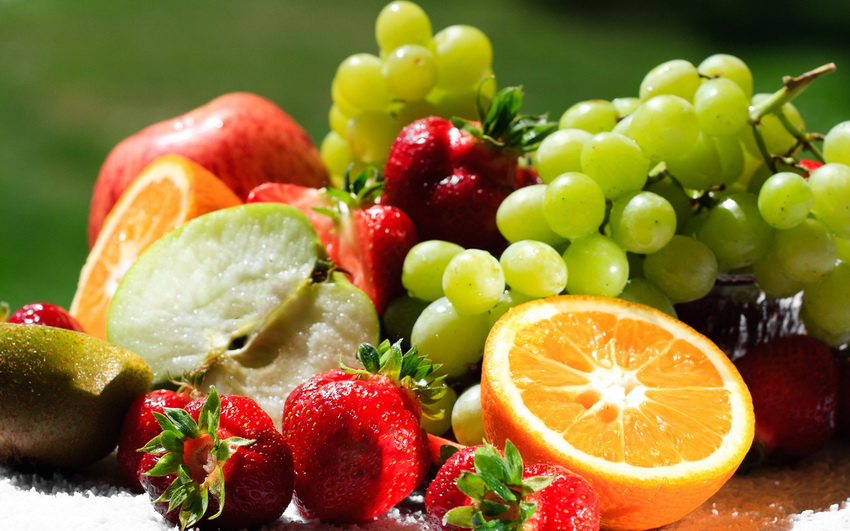 Во исполнение Постановления Правительства Санкт-Петербурга № 1194 от 19.12.2014 "О внесении изменения в постановление Правительства Санкт-Петербурга от 30.12.2013 № 1104 "О стоимости питания отдельных категорий обучающихся государственных образовательных учреждений" с 1 января 2015 года стоимость предоставляемого на льготной основе питания школьникам, отнесённым к категориям, указанным в статье 81 Закона Санкт-Петербурга  от 09.11.2011 №728-132 "Социальный кодекс Санкт-Петербурга" составит
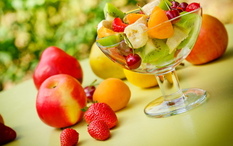 завтрак в размере 38 руб. 16 коп. 

обед в размере 58 руб. 30 коп. 

комплексный обед в размере 96 руб. 46 коп. 